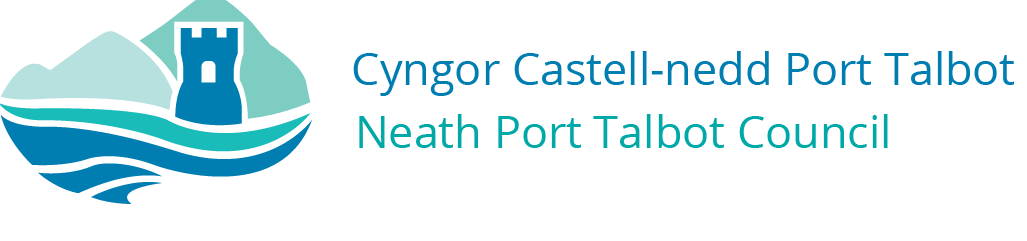 Ffurflen Cofrestru Digwyddiad Llenwch y ffurflen hon a'i dychwelyd i'r cyfeiriad e-bost/cyfeiriad trosodd cyn gynted â phosib.Os oes angen unrhyw arweiniad a gwybodaeth arnoch ynghylch sut i drefnu digwyddiad, gallwch gael copi o'r Purple Guide yn y ddolen ganlynol -  The Purple GuideBydd angen i chi ddarparu rhai dogfennau eraill gan gynnwys Cynllun Safle/Llwybr, gwybodaeth am ddarpariaeth Cymorth Cyntaf ac, os yw’r digwyddiad ar dir y cyngor, bydd angen Tystysgrif Yswiriant Atebolrwydd Cyhoeddus.  Gofynnir i chi hefyd gadarnhau bod gennych yr holl ddogfennaeth eraill ar gyfer y digwyddiad.   Bydd y ffurflen hon yn pennu a oes angen i'r Grŵp Cynghori ar Ddiogelwch (SAG) wirio manylion y digwyddiad a rhoi cyngor yn ôl yr angen. Bydd yr holl wybodaeth a gesglir o'r ffurflen gofrestru hon yn cael ei phrosesu’n unol â'r darpariaethau sydd wedi'u cynnwys yn Rheoliad Diogelu Data Cyffredinol y DU a Deddf Diogelu Data 2018 gan yr holl bartïon sy'n gyfarwydd â'r wybodaeth.I grynhoi:Nid yw’r Grŵp Cynghori ar Ddiogelwch (SAG) yn gweithredu fel trefnydd ychwanegol a/neu ategol ar gyfer eich digwyddiad.  Mae ei rôl wedi’i chyfyngu i gyfeirio trefnwyr digwyddiadau at fesurau y mae angen iddynt roi ystyriaeth ddyladwy iddynt a/neu eu rhoi ar waith er mwyn sicrhau bod eu digwyddiadau’n mynd rhagddynt mewn modd diogel yn unig.Fel trefnydd y digwyddiad, CHI sy'n gyfrifol am drefnu'r trwyddedau, yr awdurdodiadau, y cynlluniau, yr asesiadau risg a'r yswiriant cywir etc. ar gyfer eich digwyddiad.Nid yw'r Grŵp Cynghori ar Ddiogelwch yn gweithredu mewn unrhyw ffordd fel ymgynghorydd di-dâl a/neu gyflogedig ar eich cyfer wrth drefnu a/neu gynnal eich digwyddiad (h.y. nid oes arno unrhyw ddyletswydd gofal i chi mewn perthynas â’ch sefydliad a/neu gynnal eich digwyddiad). Os bydd eich digwyddiad yn cael ei gynnal ar dir a reolir gan yr awdurdod, y briffordd neu os oes angen trwydded o ryw fath, bydd adran berthnasol yr awdurdod lleol yn cynorthwyo wrth hwyluso'r cais hwn.Nid cyfrifoldeb y Grŵp Cynghori ar Ddiogelwch yw sicrhau eich bod chi, fel trefnydd digwyddiad, wedi rhoi’r holl fesurau angenrheidiol ar waith i hwyluso cynnal eich digwyddiad yn ddiogel.  Eich cyfrifoldeb CHI yw rhoi mesurau o'r fath ar waith.Os bydd unrhyw helynt mewn digwyddiad oherwydd unrhyw fethiannau sefydliadol a/neu roi’ch cynlluniau ar waith etc., CHI sy'n gyfrifol yn y pen draw am unrhyw ddigwyddiad o'r fath ac unrhyw ganlyniadau sy'n deillio ohono.     Rhowch wybod i ni am eich digwyddiad arfaethedig drwy lenwi pob un o'r adrannau isod:Mae'n rhaid cyflwyno'r ddogfennaeth ganlynol yn ogystal â'r ffurflen hon.  Ticiwch y canlynol:Cadarnhewch fod y ddogfennaeth ganlynol gennych.  Efallai y gofynnir i chi ddarparu dogfennaeth o'r fath gan wasanaeth penodol.DS: Eich cyfrifoldeb chi yw sicrhau bod digon o drefniadau iechyd a diogelwch ar waith ar gyfer y digwyddiad hwn, gan gynnwys asesiadau risg.  Sylwer, gellir gofyn am fwy o fanylion/dystiolaeth o ddatganiadau a wnaed yn y ddogfen hon.DIOLCH - DYCHWELWCH Y FFURFLEN HON I:specialevents@npt.gov.ukNeu, gallwch ei phostio i'r cyfeiriad canlynol: Digwyddiadau Arbennig,Is-adran Iechyd a Diogelwch Corfforaethol,Y Ceiau, Ffordd Brunel,Parc Ynni Baglan, Castell-nedd SA11 2GGTeitl y digwyddiadDyddiad y digwyddiadAmser y digwyddiadHyd y digwyddiadEnw'r sefydliadCyfeiriad lleoliad y digwyddiadManylion byr am y digwyddiadDyddiad ac amser y bydd angen y cyfleusterau (gan gynnwys amser llwytho a dadlwytho) (gan gynnwys amser llwytho a dadlwytho) Amcan o nifer y bobl a fydd yn dod i'r digwyddiad gan gynnwys staffYdy'r digwyddiad hwn wedi cael ei gynnal o'r blaen? Os ydy, a oedd unrhyw broblemau? Os oedd, cyflwynwch ddyddiadau'r digwyddiad(au) blaenorolEnw trefnydd ARWEINIOL y digwyddiadCyfeiriad Trefnydd y Digwyddiad gan gynnwys y côd post Manylion cyswllt Trefnydd y DigwyddiadRhif ffôn gwaith:Manylion cyswllt Trefnydd y DigwyddiadRhif ffôn cartref:Manylion cyswllt Trefnydd y DigwyddiadRhif ffôn symudol:Manylion cyswllt Trefnydd y DigwyddiadCyfeiriad e-bost:Enw un cyswllt arallCyfeiriad y cyswllt arall gan gynnwys y côd postManylion cyswllt y cyswllt arallRhif ffôn gwaith:Manylion cyswllt y cyswllt arallRhif ffôn cartref:Manylion cyswllt y cyswllt arallRhif ffôn symudol:Manylion cyswllt y cyswllt arallCyfeiriad e-bost:Enw Swyddog Diogelwch neu berson sy'n gyfrifol am Iechyd a DiogelwchCyfeiriad Swyddog Diogelwch gan gynnwys y côd postManylion cyswllt y Swyddog DiogelwchRhif ffôn cyswllt 24 awr:Manylion cyswllt y Swyddog DiogelwchRhif ffôn gwaith:Manylion cyswllt y Swyddog DiogelwchRhif ffôn cartref:Manylion cyswllt y Swyddog DiogelwchRhif ffôn symudolManylion cyswllt y Swyddog DiogelwchCyfeiriad e-bost:Ydy'r digwyddiad am gael ei gynnal ar dir CBSCNPT?(Os ydy, ffoniwch ein Hadran Ystadau ar 01639 686980, a fydd yn eich cynghori ynghylch y drwydded y bydd ei hangen arnoch er mwyn cynnal y digwyddiad ac a fydd ffi'n berthnasol)YdyNac ydyYdych chi wedi ceisio caniatâd gan y tirfeddiannwr?   (sylwer na ddylech lenwi'r ffurflen hon os nad ydych wedi derbyn caniatâd y tirfeddiannwr lle bo'n briodol)YdwNac ydwEnw, rhif ffôn ac/neu e-bost y tirfeddiannwr neu gynrychiolydd y tirfeddiannwr:A fyddwch chi'n sicrhau bod yr ardal yn cael ei gadael yn lân?(Os byddwch, disgrifiwch sut a phwy fydd yn rheoli hyn)ByddafNa fyddafRhagor o wybodaeth:Rhagor o wybodaeth:Rhagor o wybodaeth:Rhagor o wybodaeth:Rhagor o wybodaeth:A fydd angen cymorth gan yr Heddlu arnoch?(**Sylwer na fydd yr Heddlu yn rheoli traffig yn ystod digwyddiadau neu orymdeithiau mwyach**)ByddNa fyddYdych chi'n cyfeirio at gymorth gan yr Heddlu yn eich Cynlluniau Brys neu Wrth Gefn? YdwNac ydwOs ydych, ydych chi wedi cysylltu â nhw?  Ydw Nac ydwOs ydych, pwy yw eich pwynt cyswllt? Nodwch enw, teitl, rhif ffôn a chyfeiriad e-bostAmlinellwch y cymorth y mae ei angen arnoch: Amlinellwch y cymorth y mae ei angen arnoch: Amlinellwch y cymorth y mae ei angen arnoch: Amlinellwch y cymorth y mae ei angen arnoch: Amlinellwch y cymorth y mae ei angen arnoch: A fydd angen cymorth gan y gwasanaeth tân arnoch?ByddNa fyddAmlinellwch eich rheswm pam:Amlinellwch eich rheswm pam:Amlinellwch eich rheswm pam:Amlinellwch eich rheswm pam:Amlinellwch eich rheswm pam:A fydd angen cymorth gan y gwasanaeth ambiwlans arnoch?ByddNa fyddAmlinellwch eich rheswm pam:Amlinellwch eich rheswm pam:Amlinellwch eich rheswm pam:Amlinellwch eich rheswm pam:Amlinellwch eich rheswm pam:Oes gennych chi'r Yswiriant Atebolrwydd Cyhoeddus priodol? OesNac oesYdych chi wedi trefnu goruchwylydd/triniaeth cymorth cyntaf? YdwNac ydwOs ydych, rhowch fanylion y person/bobl, cymwysterau a chopïau o dystysgrifau.  **Sylwer nad yw Cymorth Cyntaf yn y Gwaith a Chymorth Cyntaf Brys yn y Gwaith yn gymwysterau priodol ar gyfer y diwydiant digwyddiadau.  Yn ddelfrydol, dylai fod gan swyddogion cymorth cyntaf gymhwyster mewn Gofal Cyn-Ysbyty a defnyddio cyfarpar Diffibrilio Allanol Awtomatig.  Mae FREC3 (Gofal Brys Ymateb Cyntaf) a FPOS (Person Cyntaf ar y Safle) yn enghreifftiau o'r fath.  Cynghorir trefnwyr i ddefnyddio  The Purple Guide  i gael arweiniad ar yr yswiriant priodol. **Ar gyfer digwyddiadau i 500 o bobl neu fwy/digwyddiadau risg uchel, bydd angen i chi ddarparu cynllun meddygol sy'n manylu ar lefel yr yswiriant.  Gellir cynnwys hwn yn eich Cynllun Rheoli Digwyddiad.Os ydych, rhowch fanylion y person/bobl, cymwysterau a chopïau o dystysgrifau.  **Sylwer nad yw Cymorth Cyntaf yn y Gwaith a Chymorth Cyntaf Brys yn y Gwaith yn gymwysterau priodol ar gyfer y diwydiant digwyddiadau.  Yn ddelfrydol, dylai fod gan swyddogion cymorth cyntaf gymhwyster mewn Gofal Cyn-Ysbyty a defnyddio cyfarpar Diffibrilio Allanol Awtomatig.  Mae FREC3 (Gofal Brys Ymateb Cyntaf) a FPOS (Person Cyntaf ar y Safle) yn enghreifftiau o'r fath.  Cynghorir trefnwyr i ddefnyddio  The Purple Guide  i gael arweiniad ar yr yswiriant priodol. **Ar gyfer digwyddiadau i 500 o bobl neu fwy/digwyddiadau risg uchel, bydd angen i chi ddarparu cynllun meddygol sy'n manylu ar lefel yr yswiriant.  Gellir cynnwys hwn yn eich Cynllun Rheoli Digwyddiad.Os ydych, rhowch fanylion y person/bobl, cymwysterau a chopïau o dystysgrifau.  **Sylwer nad yw Cymorth Cyntaf yn y Gwaith a Chymorth Cyntaf Brys yn y Gwaith yn gymwysterau priodol ar gyfer y diwydiant digwyddiadau.  Yn ddelfrydol, dylai fod gan swyddogion cymorth cyntaf gymhwyster mewn Gofal Cyn-Ysbyty a defnyddio cyfarpar Diffibrilio Allanol Awtomatig.  Mae FREC3 (Gofal Brys Ymateb Cyntaf) a FPOS (Person Cyntaf ar y Safle) yn enghreifftiau o'r fath.  Cynghorir trefnwyr i ddefnyddio  The Purple Guide  i gael arweiniad ar yr yswiriant priodol. **Ar gyfer digwyddiadau i 500 o bobl neu fwy/digwyddiadau risg uchel, bydd angen i chi ddarparu cynllun meddygol sy'n manylu ar lefel yr yswiriant.  Gellir cynnwys hwn yn eich Cynllun Rheoli Digwyddiad.Os ydych, rhowch fanylion y person/bobl, cymwysterau a chopïau o dystysgrifau.  **Sylwer nad yw Cymorth Cyntaf yn y Gwaith a Chymorth Cyntaf Brys yn y Gwaith yn gymwysterau priodol ar gyfer y diwydiant digwyddiadau.  Yn ddelfrydol, dylai fod gan swyddogion cymorth cyntaf gymhwyster mewn Gofal Cyn-Ysbyty a defnyddio cyfarpar Diffibrilio Allanol Awtomatig.  Mae FREC3 (Gofal Brys Ymateb Cyntaf) a FPOS (Person Cyntaf ar y Safle) yn enghreifftiau o'r fath.  Cynghorir trefnwyr i ddefnyddio  The Purple Guide  i gael arweiniad ar yr yswiriant priodol. **Ar gyfer digwyddiadau i 500 o bobl neu fwy/digwyddiadau risg uchel, bydd angen i chi ddarparu cynllun meddygol sy'n manylu ar lefel yr yswiriant.  Gellir cynnwys hwn yn eich Cynllun Rheoli Digwyddiad.Os ydych, rhowch fanylion y person/bobl, cymwysterau a chopïau o dystysgrifau.  **Sylwer nad yw Cymorth Cyntaf yn y Gwaith a Chymorth Cyntaf Brys yn y Gwaith yn gymwysterau priodol ar gyfer y diwydiant digwyddiadau.  Yn ddelfrydol, dylai fod gan swyddogion cymorth cyntaf gymhwyster mewn Gofal Cyn-Ysbyty a defnyddio cyfarpar Diffibrilio Allanol Awtomatig.  Mae FREC3 (Gofal Brys Ymateb Cyntaf) a FPOS (Person Cyntaf ar y Safle) yn enghreifftiau o'r fath.  Cynghorir trefnwyr i ddefnyddio  The Purple Guide  i gael arweiniad ar yr yswiriant priodol. **Ar gyfer digwyddiadau i 500 o bobl neu fwy/digwyddiadau risg uchel, bydd angen i chi ddarparu cynllun meddygol sy'n manylu ar lefel yr yswiriant.  Gellir cynnwys hwn yn eich Cynllun Rheoli Digwyddiad.Ydych chi'n bwriadu gwneud casgliad yn ystod y digwyddiad?(Os ydych, ffoniwch Swyddog Trwyddedu Cyngor Bwrdeistref Sirol Castell-nedd Port Talbot ar 01639 763050)YdwNac ydwRhagor o wybodaeth:Rhagor o wybodaeth:Rhagor o wybodaeth:Rhagor o wybodaeth:Rhagor o wybodaeth:Ydych chi'n bwriadu codi ffi fynediad?(Gellir codi ffïoedd mynediad ar gyfer mynediad i ardal wedi'i ffensio sy'n dynodi arena garnifal/ddigwyddiad yn unig; fel arall dylai pob mynedfa i'r safle fod yn agored i'r cyhoedd ar bob adeg)YdwNac ydwRhagor o wybodaeth:Rhagor o wybodaeth:Rhagor o wybodaeth:Rhagor o wybodaeth:Rhagor o wybodaeth:A fyddwch chi'n gwerthu alcohol?   (Os byddwch, ffoniwch y Swyddog Trwyddedu ar 01639 763050)ByddwnNa fyddwnRhagor o wybodaeth:Rhagor o wybodaeth:Rhagor o wybodaeth:Rhagor o wybodaeth:Rhagor o wybodaeth:A fyddwch chi'n gwerthu bwyd?(Os byddwch, ffoniwch y Swyddog Diogelwch Bwyd ar 01639 685678)ByddwnNa fyddwnNa fyddwnRhagor o wybodaeth:Rhagor o wybodaeth:Rhagor o wybodaeth:Rhagor o wybodaeth:Rhagor o wybodaeth:Rhagor o wybodaeth:A fydd pobl yn gwerthu neu'n cynnig gwerthu unrhyw beth ar y stryd? (e.e. bwyd, teganau, etc.) (Os byddant, ffoniwch y Swyddog Trwyddedu ar 01639 763050)ByddantNa fyddantNa fyddantRhagor o wybodaeth:Rhagor o wybodaeth:Rhagor o wybodaeth:Rhagor o wybodaeth:Rhagor o wybodaeth:Rhagor o wybodaeth:A fyddwch yn darparu cerddoriaeth, dawnsio, ffilmiau, dramâu, paffio neu reslo neu unrhyw chwaraeon dan do? (Os byddwch, ffoniwch y Swyddog Trwyddedu ar 01639 763050)ByddwnNa fyddwnNa fyddwnRhagor o wybodaeth:Rhagor o wybodaeth:Rhagor o wybodaeth:Rhagor o wybodaeth:Rhagor o wybodaeth:Rhagor o wybodaeth:A fyddwch chi'n darparu mynediad at ddŵr yfed yn y digwyddiad?  (Os byddwch, atebwch y cwestiynau canlynol)ByddwnNa fyddwnNa fyddwnA fydd y dŵr yn dod o brif gyflenwad dŵr neu gyflenwad dŵr preifat?  (Ticiwch y blwch perthnasol) ** Byddai arall yn cynnwys dŵr potel, dŵr o dancer.Prif gyflenwadPreifatPreifatArall*Arall*Os yw'n dod o gyflenwad dŵr preifat, a oes gennych Asesiad Risg Cyflenwad Dŵr Preifat ar waith?OesNac oesDdim yn siŵrNac oesDdim yn siŵrOs yw'n dod o'r prif gyflenwad dŵr, sut bydd y dŵr yn cael ei ddosbarthu a sut y bydd ar gael?  Ticiwch bob un sy'n berthnasol isod.Os yw'n dod o'r prif gyflenwad dŵr, sut bydd y dŵr yn cael ei ddosbarthu a sut y bydd ar gael?  Ticiwch bob un sy'n berthnasol isod.Os yw'n dod o'r prif gyflenwad dŵr, sut bydd y dŵr yn cael ei ddosbarthu a sut y bydd ar gael?  Ticiwch bob un sy'n berthnasol isod.Os yw'n dod o'r prif gyflenwad dŵr, sut bydd y dŵr yn cael ei ddosbarthu a sut y bydd ar gael?  Ticiwch bob un sy'n berthnasol isod.Os yw'n dod o'r prif gyflenwad dŵr, sut bydd y dŵr yn cael ei ddosbarthu a sut y bydd ar gael?  Ticiwch bob un sy'n berthnasol isod.Os yw'n dod o'r prif gyflenwad dŵr, sut bydd y dŵr yn cael ei ddosbarthu a sut y bydd ar gael?  Ticiwch bob un sy'n berthnasol isod.Os yw'n dod o'r prif gyflenwad dŵr, sut bydd y dŵr yn cael ei ddosbarthu a sut y bydd ar gael?  Ticiwch bob un sy'n berthnasol isod.Trwy ffitiadau dŵr a threfniadau plymio cyfredol(dim addasiadau neu ychwanegiadau e.e. tapiau presennol etc.)Trwy ffitiadau dŵr a threfniadau plymio cyfredol(dim addasiadau neu ychwanegiadau e.e. tapiau presennol etc.)Trwy ffitiadau dŵr a threfniadau plymio cyfredol(dim addasiadau neu ychwanegiadau e.e. tapiau presennol etc.)IeNaGwneud ychwanegiadau ac addasiadau i drefniadau plymwaith presennol (rhedeg pibellau o dapiau presennol, storfa ddŵr etc.)Gwneud ychwanegiadau ac addasiadau i drefniadau plymwaith presennol (rhedeg pibellau o dapiau presennol, storfa ddŵr etc.)Gwneud ychwanegiadau ac addasiadau i drefniadau plymwaith presennol (rhedeg pibellau o dapiau presennol, storfa ddŵr etc.)IeNaCysylltiad uniongyrchol â’r prif gyflenwad dŵr (Rhaid i chi sicrhau eich bod yn hysbysu Dŵr Cymru ac yn ceisio cyngor/cymeradwyaeth)Cysylltiad uniongyrchol â’r prif gyflenwad dŵr (Rhaid i chi sicrhau eich bod yn hysbysu Dŵr Cymru ac yn ceisio cyngor/cymeradwyaeth)Cysylltiad uniongyrchol â’r prif gyflenwad dŵr (Rhaid i chi sicrhau eich bod yn hysbysu Dŵr Cymru ac yn ceisio cyngor/cymeradwyaeth)IeNaA fydd yr holl gysylltiadau a dosbarthiad yn cael eu cynnwys o fewn un eiddo/parsel o dir? (e.e. ni fydd dŵr yn cael ei drosglwyddo o un safle/darn o dir i un arall)A fydd yr holl gysylltiadau a dosbarthiad yn cael eu cynnwys o fewn un eiddo/parsel o dir? (e.e. ni fydd dŵr yn cael ei drosglwyddo o un safle/darn o dir i un arall)A fydd yr holl gysylltiadau a dosbarthiad yn cael eu cynnwys o fewn un eiddo/parsel o dir? (e.e. ni fydd dŵr yn cael ei drosglwyddo o un safle/darn o dir i un arall)ByddNa fyddOs oes gennych unrhyw ymholiadau am yr uchod, cysylltwch ag Iechyd yr Amgylchedd ar ehd@npt.gov.uk neu Dŵr Cymru ar:Ar gyfer cysylltiadau newydd â’r cyflenwad cyhoeddus: Ffôn: 0800 917 2652. E-bost: new.connections@dwrcymru.comAr gyfer dŵr a gyflenwir o gysylltiad presennol: Ffôn: 0800 052 0130Os oes gennych unrhyw ymholiadau am yr uchod, cysylltwch ag Iechyd yr Amgylchedd ar ehd@npt.gov.uk neu Dŵr Cymru ar:Ar gyfer cysylltiadau newydd â’r cyflenwad cyhoeddus: Ffôn: 0800 917 2652. E-bost: new.connections@dwrcymru.comAr gyfer dŵr a gyflenwir o gysylltiad presennol: Ffôn: 0800 052 0130Os oes gennych unrhyw ymholiadau am yr uchod, cysylltwch ag Iechyd yr Amgylchedd ar ehd@npt.gov.uk neu Dŵr Cymru ar:Ar gyfer cysylltiadau newydd â’r cyflenwad cyhoeddus: Ffôn: 0800 917 2652. E-bost: new.connections@dwrcymru.comAr gyfer dŵr a gyflenwir o gysylltiad presennol: Ffôn: 0800 052 0130Os oes gennych unrhyw ymholiadau am yr uchod, cysylltwch ag Iechyd yr Amgylchedd ar ehd@npt.gov.uk neu Dŵr Cymru ar:Ar gyfer cysylltiadau newydd â’r cyflenwad cyhoeddus: Ffôn: 0800 917 2652. E-bost: new.connections@dwrcymru.comAr gyfer dŵr a gyflenwir o gysylltiad presennol: Ffôn: 0800 052 0130Os oes gennych unrhyw ymholiadau am yr uchod, cysylltwch ag Iechyd yr Amgylchedd ar ehd@npt.gov.uk neu Dŵr Cymru ar:Ar gyfer cysylltiadau newydd â’r cyflenwad cyhoeddus: Ffôn: 0800 917 2652. E-bost: new.connections@dwrcymru.comAr gyfer dŵr a gyflenwir o gysylltiad presennol: Ffôn: 0800 052 0130Os oes gennych unrhyw ymholiadau am yr uchod, cysylltwch ag Iechyd yr Amgylchedd ar ehd@npt.gov.uk neu Dŵr Cymru ar:Ar gyfer cysylltiadau newydd â’r cyflenwad cyhoeddus: Ffôn: 0800 917 2652. E-bost: new.connections@dwrcymru.comAr gyfer dŵr a gyflenwir o gysylltiad presennol: Ffôn: 0800 052 0130Os oes gennych unrhyw ymholiadau am yr uchod, cysylltwch ag Iechyd yr Amgylchedd ar ehd@npt.gov.uk neu Dŵr Cymru ar:Ar gyfer cysylltiadau newydd â’r cyflenwad cyhoeddus: Ffôn: 0800 917 2652. E-bost: new.connections@dwrcymru.comAr gyfer dŵr a gyflenwir o gysylltiad presennol: Ffôn: 0800 052 0130Rhagor o wybodaeth:  Os oes angen cysylltiad newydd â’r cyflenwad dŵr cyhoeddus rhaid cysylltu â’r cwmni dŵr o leiaf 12 wythnos cyn y digwyddiad.  Mewn amgylchiadau eithriadol mae'n bosib y gall gymryd mwy o amser i drefnu cysylltiad newydd felly cynghorir trefnwyr i gysylltu â'r cwmni dŵr cyn gynted â phosib.  Bydd y cwmni dŵr yn penderfynu ar y pwynt mwyaf addas yn eu system ddosbarthu ar gyfer y cysylltiad.  Codir tâl am y gwasanaeth hwn a chyflenwad drwy fesurydd fydd hwn. Ar gyfer cysylltiad sy’n bodoli eisoes – os yw’r cyflenwad dŵr ar gyfer y digwyddiad yn dod o gysylltiad sy’n bodoli yna rhaid i’r cwmni dŵr perthnasol gael o leiaf 28 niwrnod o rybudd.  Fodd bynnag, anogir trefnwyr digwyddiadau eto i gysylltu â nhw cyn gynted â phosib.  Mae angen y cyfnod rhybudd hwn oherwydd efallai y bydd angen iddynt wneud newidiadau i’w system i ddarparu ar gyfer cynnydd yn y galw am ddŵr er mwyn sicrhau nad effeithir ar  gyflenwad y preswylwyr lleol pan gynhelir y digwyddiad, a fydd yn ddefnyddiol i drefnwyr. Rhagor o wybodaeth:  Os oes angen cysylltiad newydd â’r cyflenwad dŵr cyhoeddus rhaid cysylltu â’r cwmni dŵr o leiaf 12 wythnos cyn y digwyddiad.  Mewn amgylchiadau eithriadol mae'n bosib y gall gymryd mwy o amser i drefnu cysylltiad newydd felly cynghorir trefnwyr i gysylltu â'r cwmni dŵr cyn gynted â phosib.  Bydd y cwmni dŵr yn penderfynu ar y pwynt mwyaf addas yn eu system ddosbarthu ar gyfer y cysylltiad.  Codir tâl am y gwasanaeth hwn a chyflenwad drwy fesurydd fydd hwn. Ar gyfer cysylltiad sy’n bodoli eisoes – os yw’r cyflenwad dŵr ar gyfer y digwyddiad yn dod o gysylltiad sy’n bodoli yna rhaid i’r cwmni dŵr perthnasol gael o leiaf 28 niwrnod o rybudd.  Fodd bynnag, anogir trefnwyr digwyddiadau eto i gysylltu â nhw cyn gynted â phosib.  Mae angen y cyfnod rhybudd hwn oherwydd efallai y bydd angen iddynt wneud newidiadau i’w system i ddarparu ar gyfer cynnydd yn y galw am ddŵr er mwyn sicrhau nad effeithir ar  gyflenwad y preswylwyr lleol pan gynhelir y digwyddiad, a fydd yn ddefnyddiol i drefnwyr. Rhagor o wybodaeth:  Os oes angen cysylltiad newydd â’r cyflenwad dŵr cyhoeddus rhaid cysylltu â’r cwmni dŵr o leiaf 12 wythnos cyn y digwyddiad.  Mewn amgylchiadau eithriadol mae'n bosib y gall gymryd mwy o amser i drefnu cysylltiad newydd felly cynghorir trefnwyr i gysylltu â'r cwmni dŵr cyn gynted â phosib.  Bydd y cwmni dŵr yn penderfynu ar y pwynt mwyaf addas yn eu system ddosbarthu ar gyfer y cysylltiad.  Codir tâl am y gwasanaeth hwn a chyflenwad drwy fesurydd fydd hwn. Ar gyfer cysylltiad sy’n bodoli eisoes – os yw’r cyflenwad dŵr ar gyfer y digwyddiad yn dod o gysylltiad sy’n bodoli yna rhaid i’r cwmni dŵr perthnasol gael o leiaf 28 niwrnod o rybudd.  Fodd bynnag, anogir trefnwyr digwyddiadau eto i gysylltu â nhw cyn gynted â phosib.  Mae angen y cyfnod rhybudd hwn oherwydd efallai y bydd angen iddynt wneud newidiadau i’w system i ddarparu ar gyfer cynnydd yn y galw am ddŵr er mwyn sicrhau nad effeithir ar  gyflenwad y preswylwyr lleol pan gynhelir y digwyddiad, a fydd yn ddefnyddiol i drefnwyr. Rhagor o wybodaeth:  Os oes angen cysylltiad newydd â’r cyflenwad dŵr cyhoeddus rhaid cysylltu â’r cwmni dŵr o leiaf 12 wythnos cyn y digwyddiad.  Mewn amgylchiadau eithriadol mae'n bosib y gall gymryd mwy o amser i drefnu cysylltiad newydd felly cynghorir trefnwyr i gysylltu â'r cwmni dŵr cyn gynted â phosib.  Bydd y cwmni dŵr yn penderfynu ar y pwynt mwyaf addas yn eu system ddosbarthu ar gyfer y cysylltiad.  Codir tâl am y gwasanaeth hwn a chyflenwad drwy fesurydd fydd hwn. Ar gyfer cysylltiad sy’n bodoli eisoes – os yw’r cyflenwad dŵr ar gyfer y digwyddiad yn dod o gysylltiad sy’n bodoli yna rhaid i’r cwmni dŵr perthnasol gael o leiaf 28 niwrnod o rybudd.  Fodd bynnag, anogir trefnwyr digwyddiadau eto i gysylltu â nhw cyn gynted â phosib.  Mae angen y cyfnod rhybudd hwn oherwydd efallai y bydd angen iddynt wneud newidiadau i’w system i ddarparu ar gyfer cynnydd yn y galw am ddŵr er mwyn sicrhau nad effeithir ar  gyflenwad y preswylwyr lleol pan gynhelir y digwyddiad, a fydd yn ddefnyddiol i drefnwyr. Rhagor o wybodaeth:  Os oes angen cysylltiad newydd â’r cyflenwad dŵr cyhoeddus rhaid cysylltu â’r cwmni dŵr o leiaf 12 wythnos cyn y digwyddiad.  Mewn amgylchiadau eithriadol mae'n bosib y gall gymryd mwy o amser i drefnu cysylltiad newydd felly cynghorir trefnwyr i gysylltu â'r cwmni dŵr cyn gynted â phosib.  Bydd y cwmni dŵr yn penderfynu ar y pwynt mwyaf addas yn eu system ddosbarthu ar gyfer y cysylltiad.  Codir tâl am y gwasanaeth hwn a chyflenwad drwy fesurydd fydd hwn. Ar gyfer cysylltiad sy’n bodoli eisoes – os yw’r cyflenwad dŵr ar gyfer y digwyddiad yn dod o gysylltiad sy’n bodoli yna rhaid i’r cwmni dŵr perthnasol gael o leiaf 28 niwrnod o rybudd.  Fodd bynnag, anogir trefnwyr digwyddiadau eto i gysylltu â nhw cyn gynted â phosib.  Mae angen y cyfnod rhybudd hwn oherwydd efallai y bydd angen iddynt wneud newidiadau i’w system i ddarparu ar gyfer cynnydd yn y galw am ddŵr er mwyn sicrhau nad effeithir ar  gyflenwad y preswylwyr lleol pan gynhelir y digwyddiad, a fydd yn ddefnyddiol i drefnwyr. Rhagor o wybodaeth:  Os oes angen cysylltiad newydd â’r cyflenwad dŵr cyhoeddus rhaid cysylltu â’r cwmni dŵr o leiaf 12 wythnos cyn y digwyddiad.  Mewn amgylchiadau eithriadol mae'n bosib y gall gymryd mwy o amser i drefnu cysylltiad newydd felly cynghorir trefnwyr i gysylltu â'r cwmni dŵr cyn gynted â phosib.  Bydd y cwmni dŵr yn penderfynu ar y pwynt mwyaf addas yn eu system ddosbarthu ar gyfer y cysylltiad.  Codir tâl am y gwasanaeth hwn a chyflenwad drwy fesurydd fydd hwn. Ar gyfer cysylltiad sy’n bodoli eisoes – os yw’r cyflenwad dŵr ar gyfer y digwyddiad yn dod o gysylltiad sy’n bodoli yna rhaid i’r cwmni dŵr perthnasol gael o leiaf 28 niwrnod o rybudd.  Fodd bynnag, anogir trefnwyr digwyddiadau eto i gysylltu â nhw cyn gynted â phosib.  Mae angen y cyfnod rhybudd hwn oherwydd efallai y bydd angen iddynt wneud newidiadau i’w system i ddarparu ar gyfer cynnydd yn y galw am ddŵr er mwyn sicrhau nad effeithir ar  gyflenwad y preswylwyr lleol pan gynhelir y digwyddiad, a fydd yn ddefnyddiol i drefnwyr. Rhagor o wybodaeth:  Os oes angen cysylltiad newydd â’r cyflenwad dŵr cyhoeddus rhaid cysylltu â’r cwmni dŵr o leiaf 12 wythnos cyn y digwyddiad.  Mewn amgylchiadau eithriadol mae'n bosib y gall gymryd mwy o amser i drefnu cysylltiad newydd felly cynghorir trefnwyr i gysylltu â'r cwmni dŵr cyn gynted â phosib.  Bydd y cwmni dŵr yn penderfynu ar y pwynt mwyaf addas yn eu system ddosbarthu ar gyfer y cysylltiad.  Codir tâl am y gwasanaeth hwn a chyflenwad drwy fesurydd fydd hwn. Ar gyfer cysylltiad sy’n bodoli eisoes – os yw’r cyflenwad dŵr ar gyfer y digwyddiad yn dod o gysylltiad sy’n bodoli yna rhaid i’r cwmni dŵr perthnasol gael o leiaf 28 niwrnod o rybudd.  Fodd bynnag, anogir trefnwyr digwyddiadau eto i gysylltu â nhw cyn gynted â phosib.  Mae angen y cyfnod rhybudd hwn oherwydd efallai y bydd angen iddynt wneud newidiadau i’w system i ddarparu ar gyfer cynnydd yn y galw am ddŵr er mwyn sicrhau nad effeithir ar  gyflenwad y preswylwyr lleol pan gynhelir y digwyddiad, a fydd yn ddefnyddiol i drefnwyr. A fydd adeileddau (cestyll neidio/pebyll mawr/pebyll/llwyfannau/eisteddleoedd dros dro/rhwystrau/sgriniau/tyrau sain/nenbontydd goleuadau/gosodiadau celf)?Ffoniwch y gwasanaeth Rheoli Adeiladu ar 01639 686820 ac os byddant ar dir y cyngor, ffoniwch y peiriannydd adeileddol ar 01639 686573.  ***Sylwer NAD YW CBSCNPT YN ARCHWILIO UNRHYW ADEILEDDAU CHWYDDADWY ***A fydd adeileddau (cestyll neidio/pebyll mawr/pebyll/llwyfannau/eisteddleoedd dros dro/rhwystrau/sgriniau/tyrau sain/nenbontydd goleuadau/gosodiadau celf)?Ffoniwch y gwasanaeth Rheoli Adeiladu ar 01639 686820 ac os byddant ar dir y cyngor, ffoniwch y peiriannydd adeileddol ar 01639 686573.  ***Sylwer NAD YW CBSCNPT YN ARCHWILIO UNRHYW ADEILEDDAU CHWYDDADWY ***A fydd adeileddau (cestyll neidio/pebyll mawr/pebyll/llwyfannau/eisteddleoedd dros dro/rhwystrau/sgriniau/tyrau sain/nenbontydd goleuadau/gosodiadau celf)?Ffoniwch y gwasanaeth Rheoli Adeiladu ar 01639 686820 ac os byddant ar dir y cyngor, ffoniwch y peiriannydd adeileddol ar 01639 686573.  ***Sylwer NAD YW CBSCNPT YN ARCHWILIO UNRHYW ADEILEDDAU CHWYDDADWY ***ByddNa fyddMathMaintNifer y lleoedd i boblY defnydd a fwriedirY defnydd a fwriedirCyflenwr/GosodwrCyflenwr/GosodwrRhagor o wybodaeth:Rhagor o wybodaeth:Rhagor o wybodaeth:Rhagor o wybodaeth:Rhagor o wybodaeth:Rhagor o wybodaeth:Rhagor o wybodaeth:Ydych chi'n bwriadu defnyddio baneri ymyl y ffordd i hysbysebu'ch digwyddiad?  (Os ydych, mae'n rhaid i chi ffonio'r Swyddfa Briffyrdd ar 01639 686906 i gael ffurflen gais am Arwyddion Dros Dro Digwyddiad Cynlluniedig)YdwNac ydwRhagor o wybodaeth:Rhagor o wybodaeth:Rhagor o wybodaeth:Rhagor o wybodaeth:Rhagor o wybodaeth:A fydd arddangosfa tân gwyllt?(Gweler hse.gov.uk am ganllawiau ar arddangosfeydd tân gwyllt)ByddNa fyddRhagor o wybodaeth:Rhagor o wybodaeth:Rhagor o wybodaeth:Rhagor o wybodaeth:Rhagor o wybodaeth:A fydd materion parcio ceir i'w rheoli?  (Os bydd, disgrifiwch sut bydd y rhain yn cael eu rheoli, a chan bwy)ByddNa fyddRhagor o wybodaeth:Rhagor o wybodaeth:Rhagor o wybodaeth:Rhagor o wybodaeth:Rhagor o wybodaeth:MANYLIR AR GANLLAWIAU A CHYFARWYDDIADAU PWYSIG AM GAIS I GAU FFORDD ISOD:MANYLIR AR GANLLAWIAU A CHYFARWYDDIADAU PWYSIG AM GAIS I GAU FFORDD ISOD:MANYLIR AR GANLLAWIAU A CHYFARWYDDIADAU PWYSIG AM GAIS I GAU FFORDD ISOD:MANYLIR AR GANLLAWIAU A CHYFARWYDDIADAU PWYSIG AM GAIS I GAU FFORDD ISOD:MANYLIR AR GANLLAWIAU A CHYFARWYDDIADAU PWYSIG AM GAIS I GAU FFORDD ISOD:Nid oes hawl ddiffiniedig i gau'r briffordd gyhoeddus ar gyfer digwyddiadau.  Felly, os ydych yn bwriadu trefnu gorymdaith, yn gwneud cais i gau ffordd, yn cynnal digwyddiad ar briffordd, neu os bydd yn effeithio ar lif traffig, mae'n rhaid i chi gysylltu ag Is-adran Rheoli Traffig yr awdurdod lleol er mwyn trafod eich cynigion.Bydd angen rhybudd o wyth wythnos o leiaf ar gyfer cais i gau ffordd neu i gau ffyrdd ar raglen dreigl.  Gallwch gysylltu â'r Is-adran Rheoli Traffig drwy ffonio 01639 686013.   Bydd angen gwneud cais ar gyfer eich digwyddiad, hyd yn oed os cafodd ffyrdd eu cau ar gyfer digwyddiad o'r fath yn y gorffennol.Mae'n rhaid i unrhyw gais rydych yn ei gyflwyno i'r Is-adran Rheoli Traffig gynnwys y ffyrdd i'w cau, y dyddiadau ac union amserau'r cau, gan gynnwys amser i osod offer y digwyddiad a'i dadosod.  Ni all cerbydau yrru'n gyfreithlon ar y ffyrdd wedi'u cau pan fydd y Gorchymyn Cyfreithiol ar waith.Rhaid i unrhyw gais rydych yn ei gyflwyno i'r Is-adran Rheoli Traffig gynnwys tystiolaeth ysgrifenedig o gefnogaeth gan yr holl fusnesau, eiddo preswyl a’r Cynghorwyr Lleol yr effeithir arnynt gan y ffyrdd sydd ar gau.Mewn rhai amgylchiadau, efallai bydd yr Is-adran Rheoli Traffig yn gofyn i chi drefnu bod Contractwr Rheoli Traffig cymwys yn darparu atalfeydd, arwyddion 'ffordd ar gau' a 'dargyfeiriad' (lle bo'n briodol) yn unol â Phennod 8 Rheoliadau a Chyfarwyddiadau Cyffredinol Arwyddion Traffig 2016. Rhaid cynnwys Cynllun Rheoli Traffig sy’n dangos yr arwyddion hyn ac unrhyw arwyddion dargyfeirio (os oes angen) yn y ddogfennaeth y gall fod angen i chi ei chyflwyno i'r Adran Rheoli Traffig.Nid oes hawl ddiffiniedig i gau'r briffordd gyhoeddus ar gyfer digwyddiadau.  Felly, os ydych yn bwriadu trefnu gorymdaith, yn gwneud cais i gau ffordd, yn cynnal digwyddiad ar briffordd, neu os bydd yn effeithio ar lif traffig, mae'n rhaid i chi gysylltu ag Is-adran Rheoli Traffig yr awdurdod lleol er mwyn trafod eich cynigion.Bydd angen rhybudd o wyth wythnos o leiaf ar gyfer cais i gau ffordd neu i gau ffyrdd ar raglen dreigl.  Gallwch gysylltu â'r Is-adran Rheoli Traffig drwy ffonio 01639 686013.   Bydd angen gwneud cais ar gyfer eich digwyddiad, hyd yn oed os cafodd ffyrdd eu cau ar gyfer digwyddiad o'r fath yn y gorffennol.Mae'n rhaid i unrhyw gais rydych yn ei gyflwyno i'r Is-adran Rheoli Traffig gynnwys y ffyrdd i'w cau, y dyddiadau ac union amserau'r cau, gan gynnwys amser i osod offer y digwyddiad a'i dadosod.  Ni all cerbydau yrru'n gyfreithlon ar y ffyrdd wedi'u cau pan fydd y Gorchymyn Cyfreithiol ar waith.Rhaid i unrhyw gais rydych yn ei gyflwyno i'r Is-adran Rheoli Traffig gynnwys tystiolaeth ysgrifenedig o gefnogaeth gan yr holl fusnesau, eiddo preswyl a’r Cynghorwyr Lleol yr effeithir arnynt gan y ffyrdd sydd ar gau.Mewn rhai amgylchiadau, efallai bydd yr Is-adran Rheoli Traffig yn gofyn i chi drefnu bod Contractwr Rheoli Traffig cymwys yn darparu atalfeydd, arwyddion 'ffordd ar gau' a 'dargyfeiriad' (lle bo'n briodol) yn unol â Phennod 8 Rheoliadau a Chyfarwyddiadau Cyffredinol Arwyddion Traffig 2016. Rhaid cynnwys Cynllun Rheoli Traffig sy’n dangos yr arwyddion hyn ac unrhyw arwyddion dargyfeirio (os oes angen) yn y ddogfennaeth y gall fod angen i chi ei chyflwyno i'r Adran Rheoli Traffig.Nid oes hawl ddiffiniedig i gau'r briffordd gyhoeddus ar gyfer digwyddiadau.  Felly, os ydych yn bwriadu trefnu gorymdaith, yn gwneud cais i gau ffordd, yn cynnal digwyddiad ar briffordd, neu os bydd yn effeithio ar lif traffig, mae'n rhaid i chi gysylltu ag Is-adran Rheoli Traffig yr awdurdod lleol er mwyn trafod eich cynigion.Bydd angen rhybudd o wyth wythnos o leiaf ar gyfer cais i gau ffordd neu i gau ffyrdd ar raglen dreigl.  Gallwch gysylltu â'r Is-adran Rheoli Traffig drwy ffonio 01639 686013.   Bydd angen gwneud cais ar gyfer eich digwyddiad, hyd yn oed os cafodd ffyrdd eu cau ar gyfer digwyddiad o'r fath yn y gorffennol.Mae'n rhaid i unrhyw gais rydych yn ei gyflwyno i'r Is-adran Rheoli Traffig gynnwys y ffyrdd i'w cau, y dyddiadau ac union amserau'r cau, gan gynnwys amser i osod offer y digwyddiad a'i dadosod.  Ni all cerbydau yrru'n gyfreithlon ar y ffyrdd wedi'u cau pan fydd y Gorchymyn Cyfreithiol ar waith.Rhaid i unrhyw gais rydych yn ei gyflwyno i'r Is-adran Rheoli Traffig gynnwys tystiolaeth ysgrifenedig o gefnogaeth gan yr holl fusnesau, eiddo preswyl a’r Cynghorwyr Lleol yr effeithir arnynt gan y ffyrdd sydd ar gau.Mewn rhai amgylchiadau, efallai bydd yr Is-adran Rheoli Traffig yn gofyn i chi drefnu bod Contractwr Rheoli Traffig cymwys yn darparu atalfeydd, arwyddion 'ffordd ar gau' a 'dargyfeiriad' (lle bo'n briodol) yn unol â Phennod 8 Rheoliadau a Chyfarwyddiadau Cyffredinol Arwyddion Traffig 2016. Rhaid cynnwys Cynllun Rheoli Traffig sy’n dangos yr arwyddion hyn ac unrhyw arwyddion dargyfeirio (os oes angen) yn y ddogfennaeth y gall fod angen i chi ei chyflwyno i'r Adran Rheoli Traffig.Nid oes hawl ddiffiniedig i gau'r briffordd gyhoeddus ar gyfer digwyddiadau.  Felly, os ydych yn bwriadu trefnu gorymdaith, yn gwneud cais i gau ffordd, yn cynnal digwyddiad ar briffordd, neu os bydd yn effeithio ar lif traffig, mae'n rhaid i chi gysylltu ag Is-adran Rheoli Traffig yr awdurdod lleol er mwyn trafod eich cynigion.Bydd angen rhybudd o wyth wythnos o leiaf ar gyfer cais i gau ffordd neu i gau ffyrdd ar raglen dreigl.  Gallwch gysylltu â'r Is-adran Rheoli Traffig drwy ffonio 01639 686013.   Bydd angen gwneud cais ar gyfer eich digwyddiad, hyd yn oed os cafodd ffyrdd eu cau ar gyfer digwyddiad o'r fath yn y gorffennol.Mae'n rhaid i unrhyw gais rydych yn ei gyflwyno i'r Is-adran Rheoli Traffig gynnwys y ffyrdd i'w cau, y dyddiadau ac union amserau'r cau, gan gynnwys amser i osod offer y digwyddiad a'i dadosod.  Ni all cerbydau yrru'n gyfreithlon ar y ffyrdd wedi'u cau pan fydd y Gorchymyn Cyfreithiol ar waith.Rhaid i unrhyw gais rydych yn ei gyflwyno i'r Is-adran Rheoli Traffig gynnwys tystiolaeth ysgrifenedig o gefnogaeth gan yr holl fusnesau, eiddo preswyl a’r Cynghorwyr Lleol yr effeithir arnynt gan y ffyrdd sydd ar gau.Mewn rhai amgylchiadau, efallai bydd yr Is-adran Rheoli Traffig yn gofyn i chi drefnu bod Contractwr Rheoli Traffig cymwys yn darparu atalfeydd, arwyddion 'ffordd ar gau' a 'dargyfeiriad' (lle bo'n briodol) yn unol â Phennod 8 Rheoliadau a Chyfarwyddiadau Cyffredinol Arwyddion Traffig 2016. Rhaid cynnwys Cynllun Rheoli Traffig sy’n dangos yr arwyddion hyn ac unrhyw arwyddion dargyfeirio (os oes angen) yn y ddogfennaeth y gall fod angen i chi ei chyflwyno i'r Adran Rheoli Traffig.Nid oes hawl ddiffiniedig i gau'r briffordd gyhoeddus ar gyfer digwyddiadau.  Felly, os ydych yn bwriadu trefnu gorymdaith, yn gwneud cais i gau ffordd, yn cynnal digwyddiad ar briffordd, neu os bydd yn effeithio ar lif traffig, mae'n rhaid i chi gysylltu ag Is-adran Rheoli Traffig yr awdurdod lleol er mwyn trafod eich cynigion.Bydd angen rhybudd o wyth wythnos o leiaf ar gyfer cais i gau ffordd neu i gau ffyrdd ar raglen dreigl.  Gallwch gysylltu â'r Is-adran Rheoli Traffig drwy ffonio 01639 686013.   Bydd angen gwneud cais ar gyfer eich digwyddiad, hyd yn oed os cafodd ffyrdd eu cau ar gyfer digwyddiad o'r fath yn y gorffennol.Mae'n rhaid i unrhyw gais rydych yn ei gyflwyno i'r Is-adran Rheoli Traffig gynnwys y ffyrdd i'w cau, y dyddiadau ac union amserau'r cau, gan gynnwys amser i osod offer y digwyddiad a'i dadosod.  Ni all cerbydau yrru'n gyfreithlon ar y ffyrdd wedi'u cau pan fydd y Gorchymyn Cyfreithiol ar waith.Rhaid i unrhyw gais rydych yn ei gyflwyno i'r Is-adran Rheoli Traffig gynnwys tystiolaeth ysgrifenedig o gefnogaeth gan yr holl fusnesau, eiddo preswyl a’r Cynghorwyr Lleol yr effeithir arnynt gan y ffyrdd sydd ar gau.Mewn rhai amgylchiadau, efallai bydd yr Is-adran Rheoli Traffig yn gofyn i chi drefnu bod Contractwr Rheoli Traffig cymwys yn darparu atalfeydd, arwyddion 'ffordd ar gau' a 'dargyfeiriad' (lle bo'n briodol) yn unol â Phennod 8 Rheoliadau a Chyfarwyddiadau Cyffredinol Arwyddion Traffig 2016. Rhaid cynnwys Cynllun Rheoli Traffig sy’n dangos yr arwyddion hyn ac unrhyw arwyddion dargyfeirio (os oes angen) yn y ddogfennaeth y gall fod angen i chi ei chyflwyno i'r Adran Rheoli Traffig.A fydd y digwyddiad yn effeithio ar y ffyrdd cyfagos neu'n effeithio ar draffig? Ffoniwch y gwasanaeth Rheoli Traffig ar 01639 686013 cyn gynted â phosib i drafod hyn.  Cyflwynwch gynllun clir a manwl o'r llwybr, a llenwch y tabl isod (ychwanegwch fwy o resi os oes angen).ByddNa fyddRhagor o wybodaeth:Rhagor o wybodaeth:Rhagor o wybodaeth:Rhagor o wybodaeth:Rhagor o wybodaeth:Y stryd(oedd) yr effeithir arni/arnyntTref/ArdalTref/ArdalCôd PostCôd PostA fydd gorymdaith stryd?  (Os bydd, ffoniwch y gwasanaeth Rheoli Traffig ar 01639 686013 i drafod hyn cyn gynted â phosib)ByddNa fyddGwrthdystiadau a gorymdeithiau : Yn ôl y gyfraith mae'n rhaid i chi hysbysu’r Heddlu'n ysgrifenedig 6 diwrnod cyn gorymdaith gyhoeddus os chi yw’r trefnydd.Dylech roi gwybod i'r Heddlu am ddyddiad ac amser yr orymdaith, y llwybr, ac enwau a chyfeiriadau'r trefnwyr.Mae gan yr Heddlu y pŵer i gyfyngu neu newid llwybr eich gorymdaith a gosod unrhyw amod arall ar eich gorymdaith.  Gall yr heddlu hefyd newid y lleoliad, cyfyngu ar ba mor hir y mae rali’n para, cyfyngu ar nifer y bobl sy'n mynd iddi, ac atal protest eistedd os yw'n rhwystro traffig ffordd neu lwybrau cerdded cyhoeddus.Os byddwch yn trefnu gorymdaith ar fyr rybudd, rhaid i chi ddweud wrth yr Heddlu cyn gynted ag y gallwch.Gwrthdystiadau a gorymdeithiau : Yn ôl y gyfraith mae'n rhaid i chi hysbysu’r Heddlu'n ysgrifenedig 6 diwrnod cyn gorymdaith gyhoeddus os chi yw’r trefnydd.Dylech roi gwybod i'r Heddlu am ddyddiad ac amser yr orymdaith, y llwybr, ac enwau a chyfeiriadau'r trefnwyr.Mae gan yr Heddlu y pŵer i gyfyngu neu newid llwybr eich gorymdaith a gosod unrhyw amod arall ar eich gorymdaith.  Gall yr heddlu hefyd newid y lleoliad, cyfyngu ar ba mor hir y mae rali’n para, cyfyngu ar nifer y bobl sy'n mynd iddi, ac atal protest eistedd os yw'n rhwystro traffig ffordd neu lwybrau cerdded cyhoeddus.Os byddwch yn trefnu gorymdaith ar fyr rybudd, rhaid i chi ddweud wrth yr Heddlu cyn gynted ag y gallwch.Gwrthdystiadau a gorymdeithiau : Yn ôl y gyfraith mae'n rhaid i chi hysbysu’r Heddlu'n ysgrifenedig 6 diwrnod cyn gorymdaith gyhoeddus os chi yw’r trefnydd.Dylech roi gwybod i'r Heddlu am ddyddiad ac amser yr orymdaith, y llwybr, ac enwau a chyfeiriadau'r trefnwyr.Mae gan yr Heddlu y pŵer i gyfyngu neu newid llwybr eich gorymdaith a gosod unrhyw amod arall ar eich gorymdaith.  Gall yr heddlu hefyd newid y lleoliad, cyfyngu ar ba mor hir y mae rali’n para, cyfyngu ar nifer y bobl sy'n mynd iddi, ac atal protest eistedd os yw'n rhwystro traffig ffordd neu lwybrau cerdded cyhoeddus.Os byddwch yn trefnu gorymdaith ar fyr rybudd, rhaid i chi ddweud wrth yr Heddlu cyn gynted ag y gallwch.Gwrthdystiadau a gorymdeithiau : Yn ôl y gyfraith mae'n rhaid i chi hysbysu’r Heddlu'n ysgrifenedig 6 diwrnod cyn gorymdaith gyhoeddus os chi yw’r trefnydd.Dylech roi gwybod i'r Heddlu am ddyddiad ac amser yr orymdaith, y llwybr, ac enwau a chyfeiriadau'r trefnwyr.Mae gan yr Heddlu y pŵer i gyfyngu neu newid llwybr eich gorymdaith a gosod unrhyw amod arall ar eich gorymdaith.  Gall yr heddlu hefyd newid y lleoliad, cyfyngu ar ba mor hir y mae rali’n para, cyfyngu ar nifer y bobl sy'n mynd iddi, ac atal protest eistedd os yw'n rhwystro traffig ffordd neu lwybrau cerdded cyhoeddus.Os byddwch yn trefnu gorymdaith ar fyr rybudd, rhaid i chi ddweud wrth yr Heddlu cyn gynted ag y gallwch.Gwrthdystiadau a gorymdeithiau : Yn ôl y gyfraith mae'n rhaid i chi hysbysu’r Heddlu'n ysgrifenedig 6 diwrnod cyn gorymdaith gyhoeddus os chi yw’r trefnydd.Dylech roi gwybod i'r Heddlu am ddyddiad ac amser yr orymdaith, y llwybr, ac enwau a chyfeiriadau'r trefnwyr.Mae gan yr Heddlu y pŵer i gyfyngu neu newid llwybr eich gorymdaith a gosod unrhyw amod arall ar eich gorymdaith.  Gall yr heddlu hefyd newid y lleoliad, cyfyngu ar ba mor hir y mae rali’n para, cyfyngu ar nifer y bobl sy'n mynd iddi, ac atal protest eistedd os yw'n rhwystro traffig ffordd neu lwybrau cerdded cyhoeddus.Os byddwch yn trefnu gorymdaith ar fyr rybudd, rhaid i chi ddweud wrth yr Heddlu cyn gynted ag y gallwch.Rhagor o wybodaeth:Rhagor o wybodaeth:Rhagor o wybodaeth:Rhagor o wybodaeth:Rhagor o wybodaeth:A fydd angen cau ffordd neu gau ffyrdd ar raglen dreigl ar gyfer eich digwyddiad?  (Os bydd, ffoniwch y gwasanaeth Rheoli Traffig ar 01639 686013 cyn gynted â phosib, gan efallai y bydd angen i chi roi Cynllun Rheoli Traffig ar waith)ByddNa fyddYdych chi wedi ceisio caniatâd gan y gwasanaeth Rheoli Traffig i gau ffordd neu gau ffyrdd ar raglen dreigl ar gyfer eich digwyddiad?YdwNac ydwOs ydych, â phwy ydych chi wedi cysylltu yn yr Is-adran Rheoli Traffig?Dyddiadau ac amserau y bydd angen cau ffyrdd:Dyddiadau ac amserau y bydd angen cau ffyrdd:Dyddiadau ac amserau y bydd angen cau ffyrdd:Dyddiadau ac amserau y bydd angen cau ffyrdd:Dyddiadau ac amserau y bydd angen cau ffyrdd:*** SYLWER, FEL MATER O GWRTEISI AR GYFER PRESWYLWYR CNPT, BYDD TREFNIADAU CAU FFYRDD AR GYFER DIGWYDDIADAU'N CAEL EU HARDDANGOS AR DUDALEN 'DIGWYDDIADAU YN CNPT' AR WEFAN YR AWDURDOD.  DIM OND Y DYDDIAD/AU, YR AMSERAU A’R LLEOLIADAU FYDD YN CAEL EU HARDDANGOS****** SYLWER, FEL MATER O GWRTEISI AR GYFER PRESWYLWYR CNPT, BYDD TREFNIADAU CAU FFYRDD AR GYFER DIGWYDDIADAU'N CAEL EU HARDDANGOS AR DUDALEN 'DIGWYDDIADAU YN CNPT' AR WEFAN YR AWDURDOD.  DIM OND Y DYDDIAD/AU, YR AMSERAU A’R LLEOLIADAU FYDD YN CAEL EU HARDDANGOS****** SYLWER, FEL MATER O GWRTEISI AR GYFER PRESWYLWYR CNPT, BYDD TREFNIADAU CAU FFYRDD AR GYFER DIGWYDDIADAU'N CAEL EU HARDDANGOS AR DUDALEN 'DIGWYDDIADAU YN CNPT' AR WEFAN YR AWDURDOD.  DIM OND Y DYDDIAD/AU, YR AMSERAU A’R LLEOLIADAU FYDD YN CAEL EU HARDDANGOS****** SYLWER, FEL MATER O GWRTEISI AR GYFER PRESWYLWYR CNPT, BYDD TREFNIADAU CAU FFYRDD AR GYFER DIGWYDDIADAU'N CAEL EU HARDDANGOS AR DUDALEN 'DIGWYDDIADAU YN CNPT' AR WEFAN YR AWDURDOD.  DIM OND Y DYDDIAD/AU, YR AMSERAU A’R LLEOLIADAU FYDD YN CAEL EU HARDDANGOS****** SYLWER, FEL MATER O GWRTEISI AR GYFER PRESWYLWYR CNPT, BYDD TREFNIADAU CAU FFYRDD AR GYFER DIGWYDDIADAU'N CAEL EU HARDDANGOS AR DUDALEN 'DIGWYDDIADAU YN CNPT' AR WEFAN YR AWDURDOD.  DIM OND Y DYDDIAD/AU, YR AMSERAU A’R LLEOLIADAU FYDD YN CAEL EU HARDDANGOS***Y ffyrdd i'w cau (Ychwanegwch fwy o resi os oes angen)Tref/ArdalTref/ArdalCôd PostCôd PostEnw'r Contractwr Rheoli Traffig cymwys a fydd yn darparu'r arwyddion 'Ffordd ar Gau' a 'Dargyfeiriad'.  (Rhaid i Gynllun Rheoli Traffig fod ar gael os gofynnir am un.)Ydych chi wedi cwblhau Cynllun Rheoli Digwyddiadau? (Mae angen y cynllun hwn ar gyfer digwyddiadau lle bydd mwy na 500 o bobl yn bresennol neu ddigwyddiadau risg uwch.  Cyfeiriwch at The Purple Guide am arweiniad ar yr hyn y dylech ei gynnwys)YdwNac ydwOs nac ydych, esboniwch pam:Os nac ydych, esboniwch pam:Os nac ydych, esboniwch pam:Os nac ydych, esboniwch pam:Os nac ydych, esboniwch pam:Unrhyw fanylion nodedig pellach am y digwyddiad rydych am ei gynnal? Unrhyw fanylion nodedig pellach am y digwyddiad rydych am ei gynnal? Unrhyw fanylion nodedig pellach am y digwyddiad rydych am ei gynnal? Unrhyw fanylion nodedig pellach am y digwyddiad rydych am ei gynnal? Unrhyw fanylion nodedig pellach am y digwyddiad rydych am ei gynnal? Ydych chi wedi ystyried pa Fesurau Gwrthderfysgaeth a Diogelwch a fydd ar waith gennych i amddiffyn y cyhoedd/y rheini sy'n bresennol yn y digwyddiad yn unol â DEDDF MARTYN (**dim ond ar gyfer digwyddiadau lle bydd cyfanswm o 100 neu fwy o bobl yn bresennol y mae angen hyn**).  Dylai'r manylion llawn fod yn eich CRhD a'ch asesiadau risg.  Am arweiniad ewch i Protect UK - Publicly Accessible Locations GuidanceYdwNac ydwYdych chi wedi cwblhau'r Asesiadau Risg Iechyd a Diogelwch?   I gael rhagor o gyngor, ewch i wefan HSE hse.gov.uk neu cysylltwch ag ymgynghorydd Iechyd a Diogelwch os nad oes un gennych eisoes.  Os yw'r digwyddiad wedi'i drefnu gan CBSCNPT, ffoniwch Iechyd a Diogelwch ar 01639 763950YdwNac ydwOs na, yn syml, byddwch yn torri'r gyfraith. Bydd peidio â chynnal asesiadau risg digonol yn eich gadael yn atebol am anafiadau neu ddigwyddiadau.  Gallwch ddisgwyl ôl-effeithiau a dirwyon posib gan yr Awdurdod Gweithredol Iechyd a Diogelwch os nad ydych yn cydymffurfio â deddfau Iechyd a Diogelwch.  Mae asesiadau risg yn ofyniad cyfreithiol ar gyfer cyflogwyr neu bobl hunangyflogedig. Felly dylech gynnal asesiad risg i nodi unrhyw beryglon neu risgiau posib i unrhyw un sy'n dod i'ch digwyddiad neu sy'n gweithio ynddo. Os na, yn syml, byddwch yn torri'r gyfraith. Bydd peidio â chynnal asesiadau risg digonol yn eich gadael yn atebol am anafiadau neu ddigwyddiadau.  Gallwch ddisgwyl ôl-effeithiau a dirwyon posib gan yr Awdurdod Gweithredol Iechyd a Diogelwch os nad ydych yn cydymffurfio â deddfau Iechyd a Diogelwch.  Mae asesiadau risg yn ofyniad cyfreithiol ar gyfer cyflogwyr neu bobl hunangyflogedig. Felly dylech gynnal asesiad risg i nodi unrhyw beryglon neu risgiau posib i unrhyw un sy'n dod i'ch digwyddiad neu sy'n gweithio ynddo. Os na, yn syml, byddwch yn torri'r gyfraith. Bydd peidio â chynnal asesiadau risg digonol yn eich gadael yn atebol am anafiadau neu ddigwyddiadau.  Gallwch ddisgwyl ôl-effeithiau a dirwyon posib gan yr Awdurdod Gweithredol Iechyd a Diogelwch os nad ydych yn cydymffurfio â deddfau Iechyd a Diogelwch.  Mae asesiadau risg yn ofyniad cyfreithiol ar gyfer cyflogwyr neu bobl hunangyflogedig. Felly dylech gynnal asesiad risg i nodi unrhyw beryglon neu risgiau posib i unrhyw un sy'n dod i'ch digwyddiad neu sy'n gweithio ynddo. Os na, yn syml, byddwch yn torri'r gyfraith. Bydd peidio â chynnal asesiadau risg digonol yn eich gadael yn atebol am anafiadau neu ddigwyddiadau.  Gallwch ddisgwyl ôl-effeithiau a dirwyon posib gan yr Awdurdod Gweithredol Iechyd a Diogelwch os nad ydych yn cydymffurfio â deddfau Iechyd a Diogelwch.  Mae asesiadau risg yn ofyniad cyfreithiol ar gyfer cyflogwyr neu bobl hunangyflogedig. Felly dylech gynnal asesiad risg i nodi unrhyw beryglon neu risgiau posib i unrhyw un sy'n dod i'ch digwyddiad neu sy'n gweithio ynddo. Os na, yn syml, byddwch yn torri'r gyfraith. Bydd peidio â chynnal asesiadau risg digonol yn eich gadael yn atebol am anafiadau neu ddigwyddiadau.  Gallwch ddisgwyl ôl-effeithiau a dirwyon posib gan yr Awdurdod Gweithredol Iechyd a Diogelwch os nad ydych yn cydymffurfio â deddfau Iechyd a Diogelwch.  Mae asesiadau risg yn ofyniad cyfreithiol ar gyfer cyflogwyr neu bobl hunangyflogedig. Felly dylech gynnal asesiad risg i nodi unrhyw beryglon neu risgiau posib i unrhyw un sy'n dod i'ch digwyddiad neu sy'n gweithio ynddo. Unrhyw fanylion nodedig pellach am y digwyddiad rydych am ei gynnal?Unrhyw fanylion nodedig pellach am y digwyddiad rydych am ei gynnal?Unrhyw fanylion nodedig pellach am y digwyddiad rydych am ei gynnal?Unrhyw fanylion nodedig pellach am y digwyddiad rydych am ei gynnal?Unrhyw fanylion nodedig pellach am y digwyddiad rydych am ei gynnal?A fydd y digwyddiad yn cynnwys unrhyw weithgareddau a allai fod yn beryglus?ByddNa fyddRhagor o Wybodaeth:Rhagor o Wybodaeth:Rhagor o Wybodaeth:Rhagor o Wybodaeth:Rhagor o Wybodaeth:Ydy'r digwyddiad wedi cael trafferth wrth ddelio â'r Grŵp Cynghori ar Ddiogelwch/Rheoli Digwyddiadau yn y gorffennol?YdyNac ydyRhagor o Wybodaeth:Rhagor o Wybodaeth:Rhagor o Wybodaeth:Rhagor o Wybodaeth:Rhagor o Wybodaeth:Ar ôl i'r broses gofrestru gael ei chwblhau, hoffech chi i'r digwyddiad gael ei hysbysebu ar wefan CBSCNPT?  (Fel a nodwyd yn flaenorol, bydd yr holl drefniadau cau ffyrdd yn cael eu hysbysebu ar wedudalen 'Digwyddiadau yn CNPT' yr awdurdod - ni fydd unrhyw fanylion cyswllt yn cael eu hysbysebu yma)HoffwnNa hoffwnHoffech chi i'ch manylion cyswllt cael eu cynnwys yn hysbyseb eich digwyddiad?HoffwnNa hoffwnOs hoffech, nodwch y manylion cyswllt yr hoffech chi eu defnyddio (e.e. enw, rhif ffôn, e-bost a chyfeiriad eich gwefan)Os hoffech, nodwch y manylion cyswllt yr hoffech chi eu defnyddio (e.e. enw, rhif ffôn, e-bost a chyfeiriad eich gwefan)Os hoffech, nodwch y manylion cyswllt yr hoffech chi eu defnyddio (e.e. enw, rhif ffôn, e-bost a chyfeiriad eich gwefan)Os hoffech, nodwch y manylion cyswllt yr hoffech chi eu defnyddio (e.e. enw, rhif ffôn, e-bost a chyfeiriad eich gwefan)Os hoffech, nodwch y manylion cyswllt yr hoffech chi eu defnyddio (e.e. enw, rhif ffôn, e-bost a chyfeiriad eich gwefan)A yw’r holl ddogfennau yn eu lle:YdynNac ydyn Asesiadau risg (gan gynnwys Asesiadau Risg Tân) Os ydych wedi ateb 'Nac ydyn' i'r uchod, byddwch yn torri'r gyfraith a ni ddylech gynnal eich digwyddiad hebddynt.  Bydd peidio â chynnal asesiadau risg digonol yn eich gadael yn atebol am anafiadau neu ddigwyddiadau.  Ni roddir caniatâd i gynnal unrhyw ddigwyddiad ar dir y cyngor heb gadarnhad bod y dogfennau hyn yn eu lle.Cynllun Rheoli Digwyddiad  - os yw'n berthnasol (ar gyfer digwyddiadau lle mae 500+ yn bresennol neu ddigwyddiadau risg uchel)Tystysgrif Yswiriant Atebolrwydd Cyhoeddus  (eich cyfrifoldeb CHI yw sicrhau bod gennych yr yswiriant digonol ar gyfer maint a graddfa’ch digwyddiad). Llofnodwyd gan yr ymgeisydd:Printiwch eich Enw                                                                              Dyddiad: